В целях уточнения единицы измерения норматива затрат П Р И К А З Ы В А Ю:1. Внести в приложение 2 к приказу Агентства лесного хозяйства Камчатского края от 23.06.2021 № 420-пр «Об утверждении нормативов затрат для определения размера вреда, причиненного лесам вследствие нарушения лесного законодательства, и нормативов затрат с целью исчисления размера неустойки за неисполнение или ненадлежащее исполнение обязательств по договорам аренды лесных участков и договорам купли-продажи лесных насаждений» изменения, изложив его в новой редакции согласно приложению к настоящему приказу.2. Настоящий приказ вступает в силу через десять дней после дня его официального опубликования и распространяется на правоотношения, возникшие с 5 июля 2021 года.Руководитель Агентства						           Д.Б. ЩипицынНормативы затрат с целью исчисления размера неустойкиза неисполнение или ненадлежащее исполнение обязательств по договорам аренды лесных участков и договорам купли-продажи лесных насаждений(Камчатский край)*размер затрат установлен на основании нормативно-технологических карт краевого государственного автономного учреждения «Охрана камчатских лесов»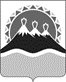 АГЕНТСТВО ЛЕСНОГО ХОЗЯЙСТВА КАМЧАТСКОГО КРАЯПРИКАЗАГЕНТСТВО ЛЕСНОГО ХОЗЯЙСТВА КАМЧАТСКОГО КРАЯПРИКАЗАГЕНТСТВО ЛЕСНОГО ХОЗЯЙСТВА КАМЧАТСКОГО КРАЯПРИКАЗАГЕНТСТВО ЛЕСНОГО ХОЗЯЙСТВА КАМЧАТСКОГО КРАЯПРИКАЗАГЕНТСТВО ЛЕСНОГО ХОЗЯЙСТВА КАМЧАТСКОГО КРАЯПРИКАЗАГЕНТСТВО ЛЕСНОГО ХОЗЯЙСТВА КАМЧАТСКОГО КРАЯПРИКАЗ№г. Петропавловск-Камчатскийг. Петропавловск-Камчатскийг. Петропавловск-Камчатскийг. Петропавловск-КамчатскийО внесении изменений в приложение 2 к приказу Агентства лесного хозяйства Камчатского края                 от 23.06.2021 № 420-пр                        «Об утверждении нормативов затрат для определения размера вреда, причиненного лесам вследствие нарушения лесного законодательства, и нормативов затрат с целью исчисления размера неустойки за неисполнение или ненадлежащее исполнение обязательств по договорам аренды лесных участков и договорам купли-продажи лесных насаждений»О внесении изменений в приложение 2 к приказу Агентства лесного хозяйства Камчатского края                 от 23.06.2021 № 420-пр                        «Об утверждении нормативов затрат для определения размера вреда, причиненного лесам вследствие нарушения лесного законодательства, и нормативов затрат с целью исчисления размера неустойки за неисполнение или ненадлежащее исполнение обязательств по договорам аренды лесных участков и договорам купли-продажи лесных насаждений»О внесении изменений в приложение 2 к приказу Агентства лесного хозяйства Камчатского края                 от 23.06.2021 № 420-пр                        «Об утверждении нормативов затрат для определения размера вреда, причиненного лесам вследствие нарушения лесного законодательства, и нормативов затрат с целью исчисления размера неустойки за неисполнение или ненадлежащее исполнение обязательств по договорам аренды лесных участков и договорам купли-продажи лесных насаждений»О внесении изменений в приложение 2 к приказу Агентства лесного хозяйства Камчатского края                 от 23.06.2021 № 420-пр                        «Об утверждении нормативов затрат для определения размера вреда, причиненного лесам вследствие нарушения лесного законодательства, и нормативов затрат с целью исчисления размера неустойки за неисполнение или ненадлежащее исполнение обязательств по договорам аренды лесных участков и договорам купли-продажи лесных насаждений»О внесении изменений в приложение 2 к приказу Агентства лесного хозяйства Камчатского края                 от 23.06.2021 № 420-пр                        «Об утверждении нормативов затрат для определения размера вреда, причиненного лесам вследствие нарушения лесного законодательства, и нормативов затрат с целью исчисления размера неустойки за неисполнение или ненадлежащее исполнение обязательств по договорам аренды лесных участков и договорам купли-продажи лесных насаждений»Приложениек приказу Агентства лесного хозяйстваКамчатского краяот_________________№_____________«Приложение 2к приказу Агентства лесного хозяйстваКамчатского края от 23.06.2021 № 420-пр№ п/пНаименование работЕд. изм.Затраты на единицу, руб.*1Очистка мест рубок, лесосек от порубочных остатков:га1- в летний периодга22 321,891- в зимний периодга24 947,342Очистка просек и прилегающих к лесосекам полос шириной 50 метров от захламления погибшими и поврежденными лесными насаждениями, неликвидной древесинойга31 006,283Очистка просек и прилегающих к лесосекам полос шириной 50 метров от захламления (загрязнения) отходами производства и потребленияга81 013,234Создание и выращивание лесных культур до возраста поврежденного или уничтоженного подроста на участке, равном площади, на которой уничтожен или поврежден подрост, до достижения  10-летнего возрастага160 525,95